COMMENT REMPLIR LA DÉCLARATION PRÉALABLE ? I - Formes et délais : Vous devez remplir l'intégralité de la déclaration préalable avec précision, et la faire parvenir 15 jours calendaires avant le début de la formation auprès du FAFCEA ou de Constructys du ou des stagiaires. Les DOM disposent d'un formulaire spécifique uniquement pour les modules RENOVE DOM et les modules 3 DOM.Pour Constructys : Il est demandé de joindre à cette déclaration le RIB de l'entreprise sur papier à entête mentionnant le numéro SIRET.II - Renseignements concernant l'entrepriseCompléter impérativement le numéro de SIRET ou le numéro de Registre des Métiers.III - Renseignements concernant l'action de formationIndiquer le numéro de SIRET et numéro de déclaration d'activité de l'organisme de formation.Cocher impérativement le module suivi et indiquer le lieu et le département de réalisation de la formation.
Attention : remplir une déclaration préalable pour chaque module suivi.IV - Renseignements concernant le(s) stagiaire(s) Pour le FAFCEA : un seul stagiaire par déclaration.
Pour Constructys : possibilité d'inscrire plusieurs stagiaires Classification : à compléter selon détail (2)V - Détail des dépenses et modalités de prise en charge (A) Coût pédagogique de la formation par stagiaire :
Le coût pédagogique ne peut pas faire l'objet d'une délégation de paiement et doit être réglé à l'organisme de formation par l'entreprise.Il ne peut excéder les sommes ci-contre :
* 220€ (HT ou net de taxe) / jour /stagiaire pour les modules suivants : RENOVE Présentiel, RENOVE distanciel et RENOVE multimodal.Votre organisme de financement applique ses conditions de prise en charge en vigueur :Constructys : https://www.constructys.fr/financer-vos-projets-de- formation/modalites-demandes-de-prise-charge/conditions-de-prise-en-charge/FAFCEA : https://www.fafcea.com/je-me-forme/je-consulte-les-criteres-de- prises-en-charge.html,Dans le cadre du dispositif des Certificats d'Économie d'Énergie, le programme FEEBAT participe au cofinancement des coûts pédagogiques de la formation. Selon votre organisme de financement, une partie des coûts pédagogiques peut rester à votre charge.(B) Prise en charge des salaires et charges :
Nous vous invitons à vous référer aux conditions de prise en charge en vigueur sur le site Constructys : https://www.constructys.fr/financer-vos-projets-de-formation/modalites-demandes-de-prise-charge/conditions-de-prise-en-charge/POUR LES ENTREPRISES DU BÂTIMENT  RELEVANT DU FAFCEA :FAFCEA, 14 rue Chapon, CS 81234, 75139 Paris Cedex 03   -  Téléphone : 01 53 01 05 22  -   Email : feebat@fafcea.com POUR LES ENTREPRISES DU BÂTIMENT RELEVANT DE CONSTRUCTYS :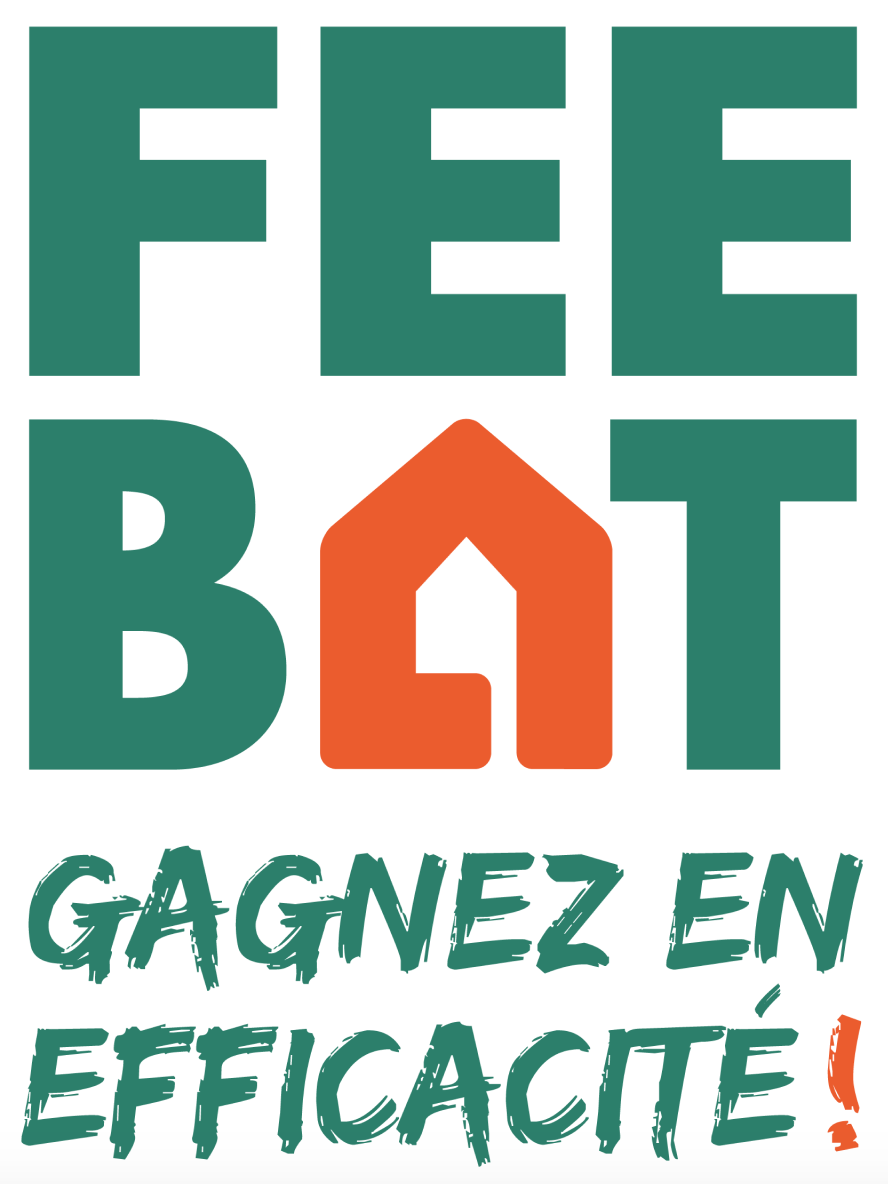 DÉCLARATION PRÉALABLE DE FINANCEMENT Formation commencée entre le 1er janvier et le 30 juin 2022      À retourner intégralement complétée plus de 15 jours calendaires avant le début de la formation.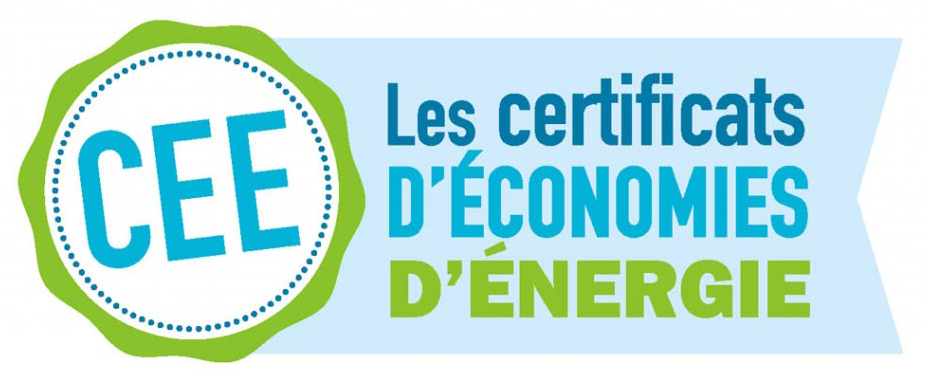 PROFESSIONNEL ORGANISME FINANCEURET MODULES CONCERNÉSORGANISME FINANCEURET MODULES CONCERNÉSN° Siret ou n° RM  :  ␣  ␣  ␣  ␣  ␣  ␣  ␣  ␣  ␣  ␣  ␣  ␣  ␣   ␣     Code NAF : ␣ ␣ ␣ ␣ ␣Raison Sociale : ..................................................................................Adresse : ...........................................................................................        
Code Postal : ..............................  Ville : .............................................Tél. : ............................................. Fax : ............................................. Personne à contacter : ............................................@..............................................N° TVA intracommunautaire  :   ................................................................................ ⃞ 

 ⃞ 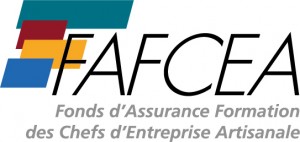 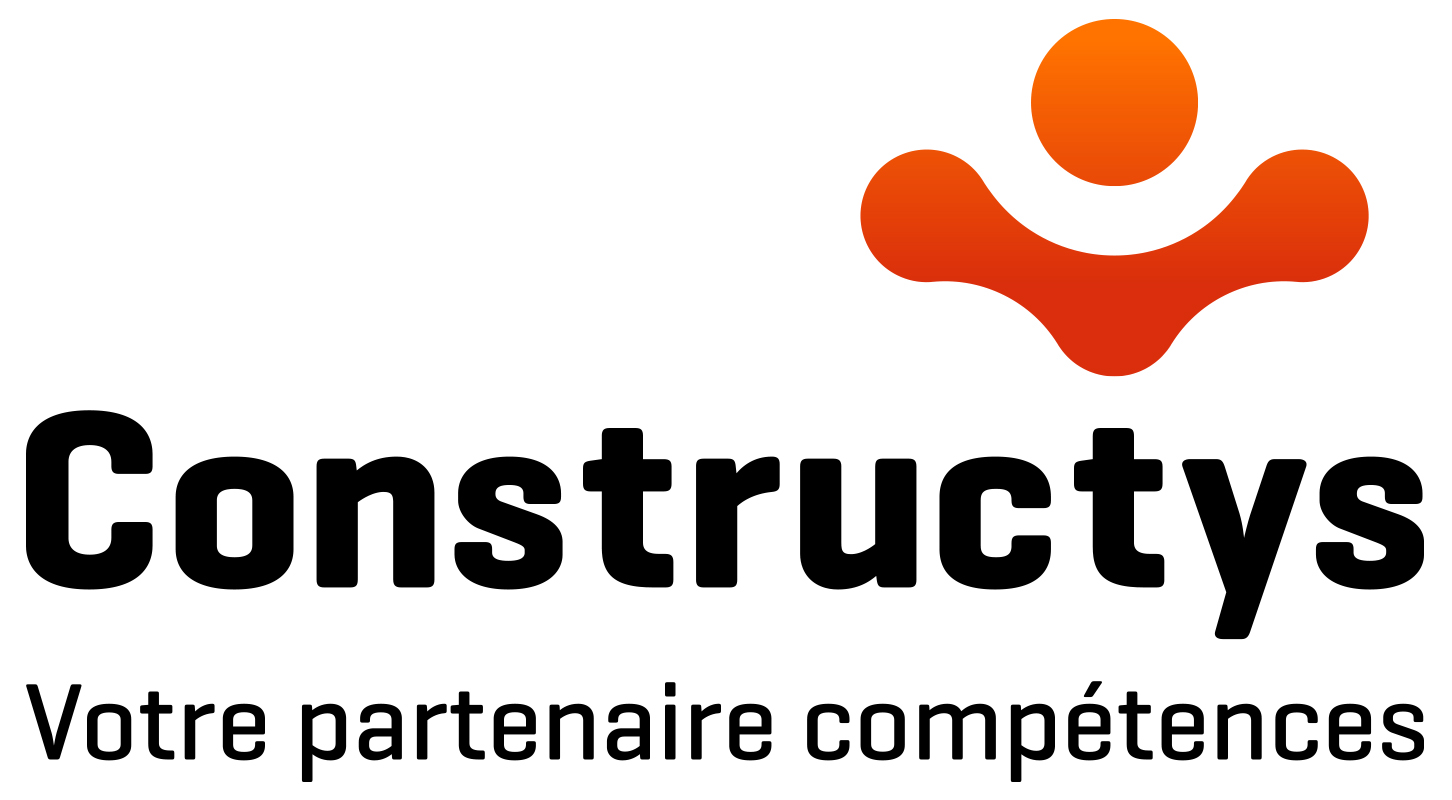 MODULES 
RENOVE
(présentiel,
multimodal
et distanciel) ORGANISME DE FORMATIONDATES ET LIEU DE FORMATIONNOM ORGANISME : GRETA CFA MONTPELLIER LITTORAL Adresse : 717 AVENUE JEAN MERMOZ.        
Code Postal : 34060  Ville : MONTPELLIER.N° de déclaration d'activité  :    9134P045834  N° Siret  :  193 400 421 000 23 NOM ORGANISME : GRETA CFA MONTPELLIER LITTORAL Adresse : 717 AVENUE JEAN MERMOZ.        
Code Postal : 34060  Ville : MONTPELLIER.N° de déclaration d'activité  :    9134P045834  N° Siret  :  193 400 421 000 23 NOM ORGANISME : GRETA CFA MONTPELLIER LITTORAL Adresse : 717 AVENUE JEAN MERMOZ.        
Code Postal : 34060  Ville : MONTPELLIER.N° de déclaration d'activité  :    9134P045834  N° Siret  :  193 400 421 000 23 Date début : .......... / .......... / ................. 
Date fin      : .......... / .......... / .................
Lieu de la formation : ......................................................................... 
Département : ␣ ␣MODULE PRÉVU (Ne cocher qu’une seule case) Module RENOVE  Module RENOVE  Module RENOVE  Module RENOVE     ⃞  MOD_RENOVE_V1 Devenir Responsable Technique en Rénovation Energétique de logements - Présentiel3 jours    ⃞  MOD_RENOVE_DiDevenir Responsable Technique en Rénovation Energétique de logements - Distanciel (7 classes virtuelles x 3h)3 jours  MOD_RENOVE_Multi
Devenir Responsable Technique en Rénovation Energétique de logements - Multimodal (présentiel et distanciel)
Veuillez indiquer  le nombre d'heures prévu en Présentiel :  6   Distanciel :  153 joursSTAGIAIRE(S) INSCRIT(S) A LA FORMATIONSTAGIAIRE(S) INSCRIT(S) A LA FORMATIONSTAGIAIRE(S) INSCRIT(S) A LA FORMATIONSTAGIAIRE(S) INSCRIT(S) A LA FORMATIONSTAGIAIRE(S) INSCRIT(S) A LA FORMATIONSTAGIAIRE(S) INSCRIT(S) A LA FORMATIONDÉTAIL DES DÉPENSES (1)DÉTAIL DES DÉPENSES (1)DÉTAIL DES DÉPENSES (1)DÉTAIL DES DÉPENSES (1)DÉTAIL DES DÉPENSES (1)DÉTAIL DES DÉPENSES (1)DÉTAIL DES DÉPENSES (1)Statut
 (à cocher)Statut
 (à cocher)SexeDate de naissanceNom, prénom 
 Pour Constructys :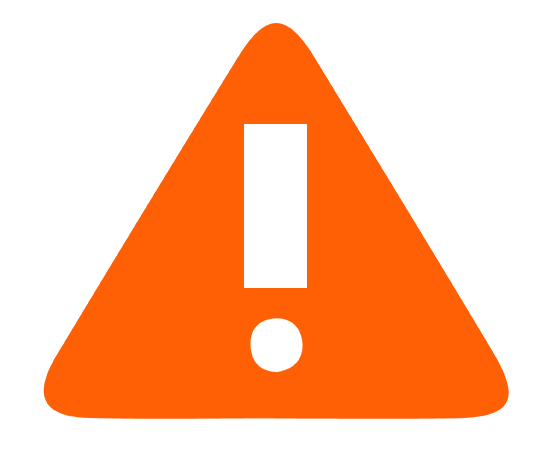 + le N° sécurité socialeClassif.
 (2)Coût pédagogique stagiaire réglé pour le module (HT ou net) (A)Salaire et charges (3) uniquement 
pour les salariés des entreprises de moins de 11Salaire et charges (3) uniquement 
pour les salariés des entreprises de moins de 11Salaire et charges (3) uniquement 
pour les salariés des entreprises de moins de 11Salaire et charges (3) uniquement 
pour les salariés des entreprises de moins de 11Salaire et charges (3) uniquement 
pour les salariés des entreprises de moins de 11Total
HT ou net  (E)= (A)+(D)Non salariésalariéSexeDate de naissanceNom, prénom 
 Pour Constructys :+ le N° sécurité socialeClassif.
 (2)Coût pédagogique stagiaire réglé pour le module (HT ou net) (A)Forfait salaire HT
 ou net
 par pers. et par jour (B)Forfait salaire HT
 ou net
 par pers. et par jour (B)Nombre 
de jours (C)Total forfait salaire 
et charges
 (D) = (B)x(C)Total forfait salaire 
et charges
 (D) = (B)x(C)Total
HT ou net  (E)= (A)+(D)x660 €100 €x3=300300x660 €100 €x0=00100 €x=100 €x=Total général des dépenses HT ou net (F)Total général des dépenses HT ou net (F)Total général des dépenses HT ou net (F)Total général des dépenses HT ou net (F)Total général des dépenses HT ou net (F)(1) Seules seront prises en charge les formations déclarées, dispensées par des organismes de formation habilités, suivies dans leur intégralité.
(2) Classification : 1 ouvrier d'exécution, 2 ouvrier professionnel, 3 compagnon professionnel, 4 maître ouvrier, chef d'équipe, 5 employé, 6 agent de maîtrise, technicien, 7 IAC, 8 gérant salarié ou PDG salarié, 9 gérant non salarié, 10 conjoint non salarié,
(3) Montant forfaitaire pour les salaires et charges sociales uniquement pour les entreprises de moins de 11 salariésPIECES A JOINDRE A LA DECLARATION PREALABLE   Pour Constructys : RIB de l'entreprise sur papier à entête mentionnant le numéro de SIRETRemarques importantes :
- Seules les formations ayant fait l'objet d'une déclaration préalable au moins 15 jours avant la formation, dispensées par un organisme de formation habilité et agréés par un organisme de contrôle donneront droit à une prise en charge ;
- Pas de prise en charge partielle des formations, elles devront être intégralement réalisées ;
- Pour chaque déclaration préalable transmise à Constructys, l'entreprise recevra une demande de remboursement à compléter, tamponner et signer ;
- La demande de remboursement complétée et les justificatifs seront à retourner intégralement au plus tard dans les 60 jours après la formation.Constructys GRAND EST
ConstructysTSA 1665391097 EVRY CEDEXTél: 03 83 32 71 71
Mail : contact@constructys-grandest.frConstructys NOUVELLE AQUITAINE
ConstructysTSA 1665391097 EVRY CEDEX
Tél: 05 56 01 31 91
Mail : contact@constructys-nouvelleaquitaine.frConstructys AUVERGNE RHÔNE ALPES
ConstructysTSA 1665391097 EVRY CEDEX
Tél: 04 78 89 96 10
Mail : contact@constructys- auvergnerhonealpes.frConstructys BOURGOGNE FRANCHE COMTE
ConstructysTSA 1665391097 EVRY CEDEX
Tél: 03 80 78 85 30
Mail : contact@constructys- bourgognefranchecomte.frConstructys BRETAGNE
ConstructysTSA 1665391097 EVRY CEDEX
Tél: 02 99 30 16 00
Mail : contact@constructys-bretagne.frConstructys CENTRE
ConstructysTSA 1665391097 EVRY CEDEX
Tél: 02 38 53 72 38
Mail : contact@constructys-centrevaldeloire.frConstructys OCCITANIE
ConstructysTSA 1665391097 EVRY CEDEXTél: 05 61 43 26 00,
Mail : contact@constructys-occitanie.frConstructys ILE DE France
ConstructysTSA 1665391097 EVRY CEDEXTél: 01 42 27 49 49
Mail : contact@constructys-idf.frConstructys HAUTS DE France
ConstructysTSA 1665391097 EVRY CEDEX
Tél: 03 20 14 54 20,Mail : contact@constructys- hautsdefrance.frConstructys NORMANDIE
ConstructysTSA 1665391097 EVRY CEDEX
Tél: 02 31 44 89 00
Mail : contact@constructys-normandie.frConstructys PAYS-DE-LA-LOIRE
ConstructysTSA 1665391097 EVRY CEDEX
Tél: 02 40 89 57 46,Mail : contact@constructys- paysdelaloire.frConstructys PACA CORSE
ConstructysTSA 1665391097 EVRY CEDEXTél: 04 91 09 43 50,Mail : contact@constructys-pacacorse.frConstructys ILE DE LA REUNION
ConstructysTSA 1665391097 EVRY CEDEX
Tél: 0 262 21 11 99
Mail : contact@constructys-reunion.frConstructys ANTILLES-GUYANE
ConstructysTSA 1665391097 EVRY CEDEX
Tél: 0 596 51 51 02
Mail : contact@constructys-antillesguyane.fr